READING TOWNSHIPBOARD OF SUPERVISORSFebruary 20, 2023Call The Meeting To OrderPledge of AllegianceAnnouncementsExecutive Sessions held January 16 after Regular BOS to discuss personnel, administrative fees disputeBoard met with Public Works employee onJanuary 24thBoard met with Police Department to discussPersonnel matters on February 2ndMinutesJanuary 16th, 2023 MeetingPUBLIC COMMENTEngineer’s ReportJohn & Daniel Nell-consideration and action on DEP Planning ModuleAndato Subdivision Plan-1141 East Berlin RoadSALD #2023-01Waivers-Consideration and actionPlan Approval-Consideration and actionHampton Heights Phase IV installation of hydrants on the northeast corner of Jessica Dr. and Amber View (already installed but not operational until approval from Township) and installation on the Southeast corner of Jessica Dr. and East Berlin Road Stoney Point Bridge Replacement updatebusiness mattersConsideration and action on speed bump on Hampton DriveApprove advertising for 2023 Aggregate bidsApprove advertising for 2023 Tar & Chip bidsSet Spring Clean up for April 22, 2023Bank change due to interest rate changes-Consideration and action Adopt Non-Uniform Pension Disclosure Statements 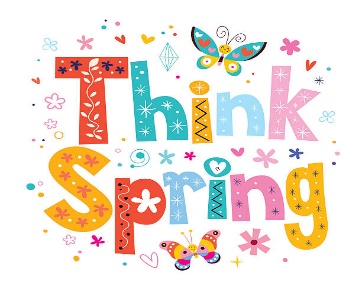 Treasurer Report Reports Provided:Monthly ReportsAdministrative ReportsPolicePublic Works Zoning/Code EnforcementBuilding InspectionsEmergency Mgmt. & Fire CompaniesSolicitor’s ReportStormwater management application formLegislative and caselaw updateAmerican Rescue Plan Funds updatePublic CommentsAdjourn into executive sessionAgenda Distribution:Kevin Holtzinger, ChairmanWes Thomason, Vice ChairJason Phillips, SupervisorTrey Elrod, Gordon Brown & AssociatesSusan Smith, Solicitor